Решение № 56 от 24.06.2014 г. Об утверждении Регламента по рассмотрению документов для перевода жилого помещения в нежилое и согласованию проекта решения уполномоченного органа исполнительной власти города Москвы о переводе жилого помещения в нежилое в мн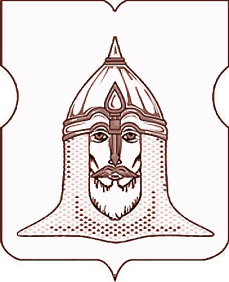 СОВЕТ ДЕПУТАТОВМУНИЦИПАЛЬНОГО ОКРУГА ГОЛОВИНСКИЙРЕШЕНИЕ26.06.2014 года № 56В соответствии с частью 8 статьи 1 Закона города Москвы от 11 июля 2012 года № 39 «О наделении органов местного самоуправления муниципальных округов в городе Москве отдельными полномочиями города Москвы»Советом депутатов принято решение:
1. Утвердить Регламент по рассмотрению документов для перевода жилого помещения в нежилое и согласованию проекта решения уполномоченного органа исполнительной власти города Москвы о переводе жилого помещения в нежилое в многоквартирном жилом доме (приложение).
2. Администрации муниципального округа Головинский:2.1.      Направить настоящее решение в течение 3 дней со дня его принятия:-        в Департамент жилищной политики и жилищного фонда города Москвы;-        в Департамент территориальных органов исполнительной власти города Москвы. 2.2.      Опубликовать настоящее решение в бюллетене «Московский муниципальный вестник» и разместить на официальном сайте органов местного самоуправления муниципального округа Головинский www.nashe-golovino.ru.
3. Настоящее решение вступает в силу со дня его официального опубликования.
4. Контроль исполнения настоящего решения возложить на заместителя Председателя Совета депутатов муниципального округа Головинский - Архипцову Н.В. и председателя Регламентной комиссии Сердцева А.И.   Заместитель ПредседателяСовета депутатов муниципальногоокруга Головинский                                                                             Н.В. АрхипцоваПриложениек решению Совета депутатов муниципального округа Головинский  от 24 июня 2014 года №56Регламентпо рассмотрению документов для перевода жилого помещения в нежилое и согласованию проекта решения уполномоченного органа исполнительной власти города Москвы о переводе жилого помещения в нежилое в многоквартирном жилом домеОбщие положения1. Настоящий Регламент определяет порядок реализации Советом депутатов муниципального округа Головинский (далее – Совет депутатов) отдельных полномочий города Москвы по рассмотрению представленных в установленном порядке в Департамент жилищной политики и жилищного фонда города Москвы (далее – Департамент) документов для перевода жилого помещения в нежилое (далее – рассмотрение документов) и согласованию проекта решения Департамента о переводе жилого помещения в нежилое в многоквартирном жилом доме (далее – проект решения о переводе жилого помещения в нежилое).2. Организацию работы по реализации Советом депутатов отдельных полномочий города Москвы, указанных в пункте 1 настоящего Регламента осуществляет глава муниципального округа Головинский, и Комиссия Совета депутатов по благоустройству, реконструкции, землепользованию и охране окружающей среды (далее – профильная комиссия).Порядок рассмотрения документов и согласования проекта решенияо переводе жилого помещения в нежилое3. Началом реализации Советом депутатов отдельных полномочий города Москвы, указанных в пункте 1 настоящего Регламента, является поступление в Совет депутатов в бумажном или электронном виде обращения Департамента о рассмотрении документов и согласовании проекта решения о переводе жилого помещения в нежилое (далее – обращение).4. Обращение подлежит регистрации в день его поступления в Совет депутатов и не позднее следующего дня после поступления направляется (в бумажном и (или) электронном виде) депутатам Совета депутатов и в профильную комиссию.5. Профильная комиссия обеспечивает рассмотрение обращения на заседании комиссии и подготовку проекта решения Совета депутатов о согласовании проекта решения о переводе жилого помещения в нежилое (далее – проект решения о согласовании).6. Обращение и проект решения о согласовании рассматриваются на очередном заседании Совета депутатов. В случае если в течение срока, установленного Правительством Москвы для принятия решения, не запланировано проведение очередного заседания Совета депутатов, созывается внеочередное заседание в порядке, установленном Регламентом Совета депутата.7. Информация о дате, времени и месте проведения заседания Совета депутатов по рассмотрению обращения направляется в Департамент и размещается на официальном сайте органов местного самоуправления муниципального округа Головинский в информационно-телекоммуникационной сети «Интернет» (далее – официальный сайт) не позднее, чем за 3 дня до дня такого заседания.8. Заседание Совета депутатов проводится открыто.9. На заседании Совета депутатов открытым голосованием решается вопрос о согласовании проекта решения о переводе жилого помещения в нежилое.10. Проект решения о переводе жилого помещения в нежилое считается согласованным, если за его согласование проголосовало более половины от установленной численности Совета депутатов.11. Если за согласование проекта решения о переводе жилого помещения в нежилое проголосовала половина и менее от установленной численности Совета депутатов, проект решения о переводе жилого помещения в нежилое считается несогласованным.Решение Совета депутатов об отказе в согласовании проекта решения о переводе жилого помещения в нежилое должно быть мотивированным, с указанием оснований, предусмотренных статьей 24 Жилищного кодекса Российской Федерации.12. Решение Совета депутатов о согласовании или об отказе в согласовании проекта решения о переводе жилого помещения в нежилое направляется в Департамент, Департамент территориальных органов исполнительной власти города Москвы, и размещается на официальном сайте в течение 3 дней со дня его принятия.Решение Совета депутатов о согласовании или об отказе в согласовании проекта решения о переводе жилого помещения в нежилое подлежит опубликованию в бюллетене «Московский муниципальный вестник».  